Publicado en Zaragoza el 30/05/2012 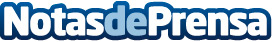 ¿Influye el Social Media en el posicionamiento web en Google?Que nuestra página web se muestre en las primeras posiciones en los buscadores, es vital para los negocios de nuestra empresa. Tradicionalmente el uso adecuado de técnicas SEO hacia que nuestra página web apareciese o no entre las primeras posiciones, pero cada vez más, el social media, esta influyendo en estos resultados de búsquedas orgánicas a través de Google.Datos de contacto:nSolverNota de prensa publicada en: https://www.notasdeprensa.es/influye-el-social-media-en-el-posicionamiento-web-en-google Categorias: Marketing http://www.notasdeprensa.es